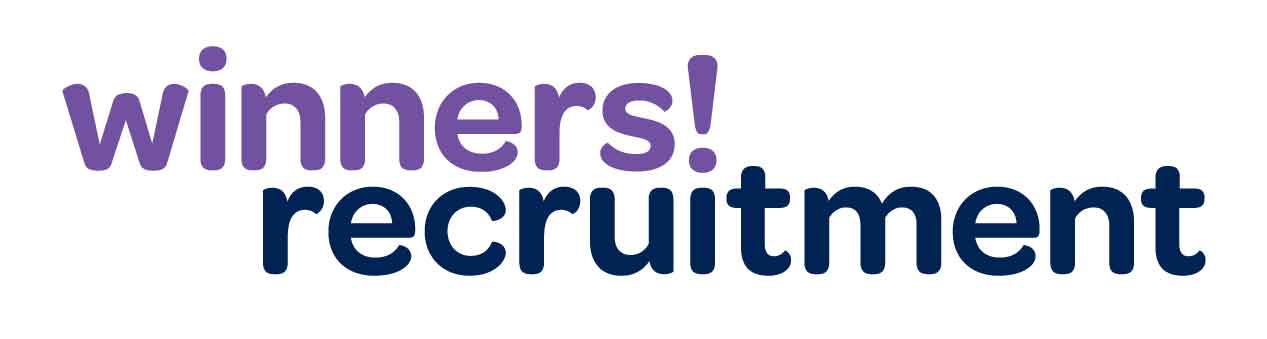 CANDIDATE CONSENT FORMI,...      hereby give my consent to Winners Recruitment (“the Company”)  to process the following information:
Personal data NameDate of birthContact details, including telephone number, email address and postal address Experience, training and qualificationsCVNational insurance numberBank DetailsContact details of RefereesSensitive personal data Disability/health condition relevant to the roleCriminal convictionI consent to Winners Recruitment processing the above personal data for the following purposes:For the Company Recruitment to provide me with work-finding services.For Winners Recruitment to process with or transfer my personal data to their client/s in order to provide me with work-finding services.For the Company to process my data on a computerised database ITRIS in order to provide me with work-finding services.I also consent to Winners Recruitment processing my personal data with third parties including The REC (Governing Body) and the client (for whom you work) and their auditors for the purposes of internal audits and investigations carried out on Winners Recruitment to ensure that Winners Recruitment is complying with all relevant laws and obligations. The consent I give to Winners Recruitment will last for 2 years. I am aware that I have the right to withdraw my consent at any time by informing Winners Recruitment that I wish to do so.Signed by candidate / agency worker: 		………………………………………………………………………………Date:						………………………………………………………………………………